Путешествие  в мир книги.     Уже стало хорошей традицией посещение детьми  детского сада «Сибирячок» - детской библиотеки. 10 марта мы с ребятами средней группы «Осьминожки в очередной раз посетили районную библиотеку. Здесь были рады видеть маленьких гостей.    Библиотекари рассказали нам  о творчестве Агнии Барто. Ребята посмотрели презентацию о жизни и творчестве детской писательницы. Ребята узнали, что писательница не могла прожить и дня не на писав ни строчки. Ее стихи очень легко запоминались. Они были просты и понятны детям. Очень понравилась детям повторение знакомых стихотворений из книги «Игрушки». А читая произведение «Веревочка» дети тоже попрыгали на скакалке и были очень рады.  Затем нам показали книги, которые написала писательница, которые имеются в библиотеке. А какая  в библиотеке была дружелюбная и удивительная для детей атмосфера!     Поход в библиотеку показал, что детям это действительно понравилось. Здесь ребята смогли попутешествовать в мир книги.Дорогие мамы и папы,  посещайте  библиотеку вместе с детьми!Детям  это очень нравиться!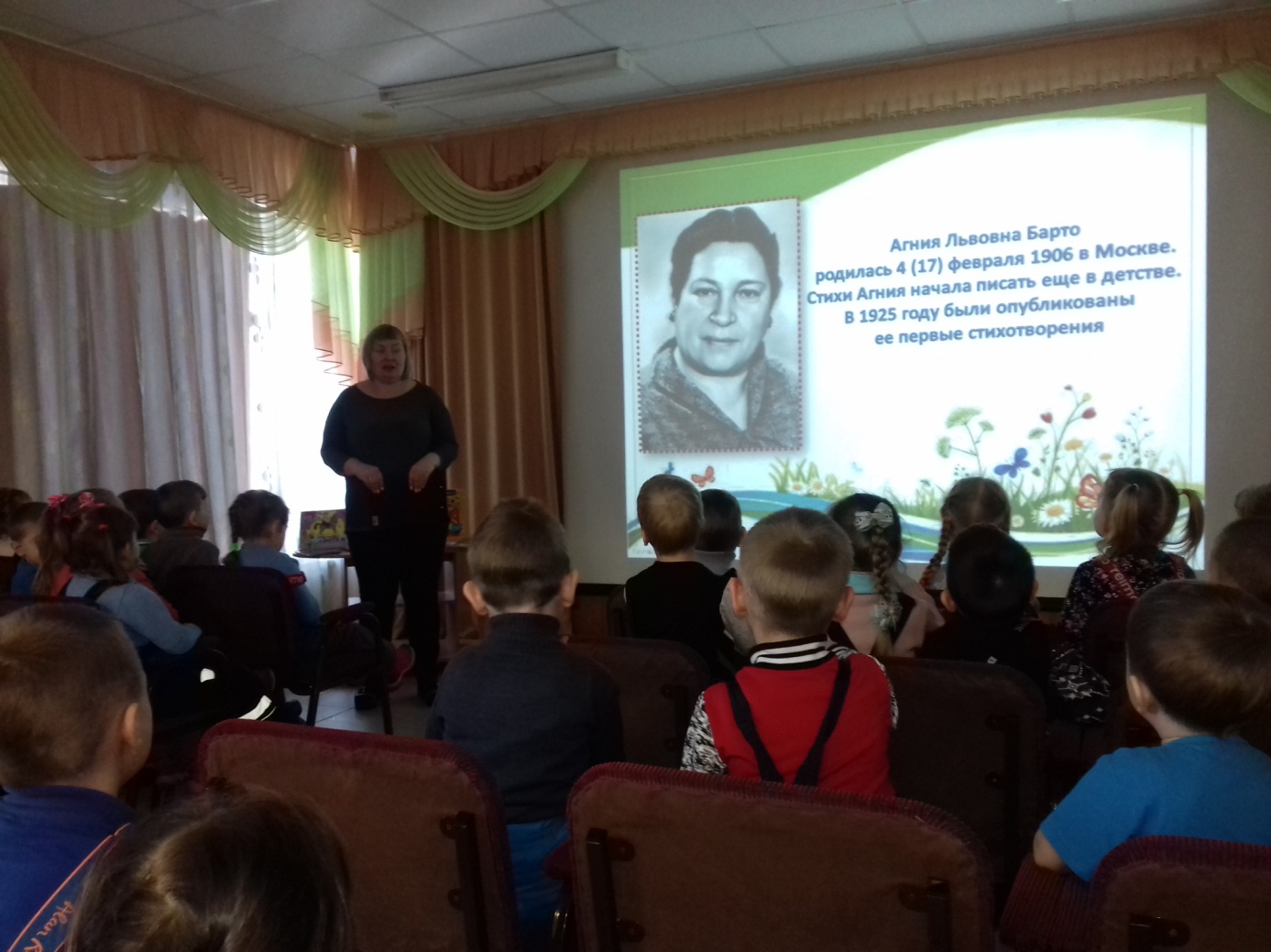 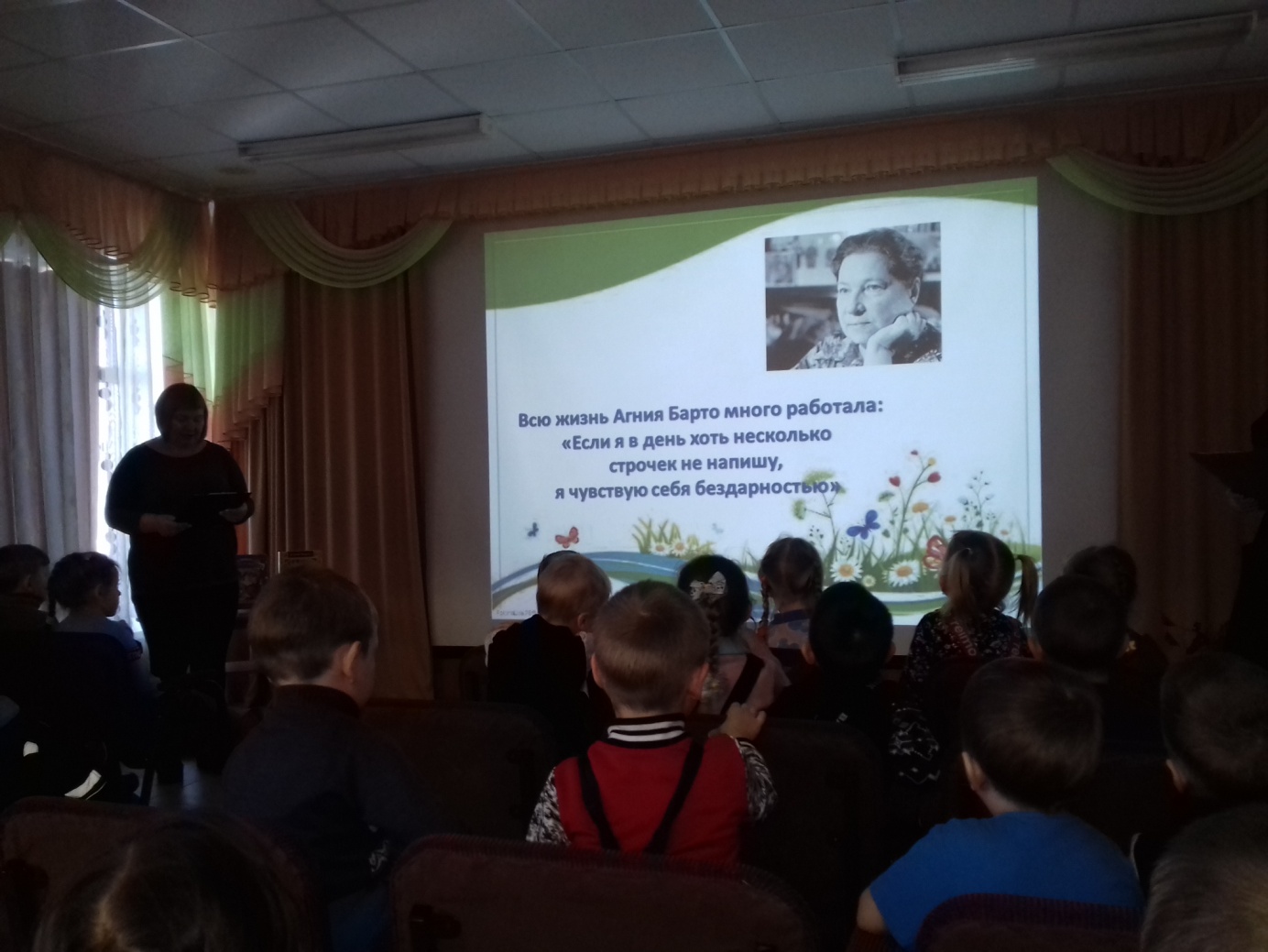 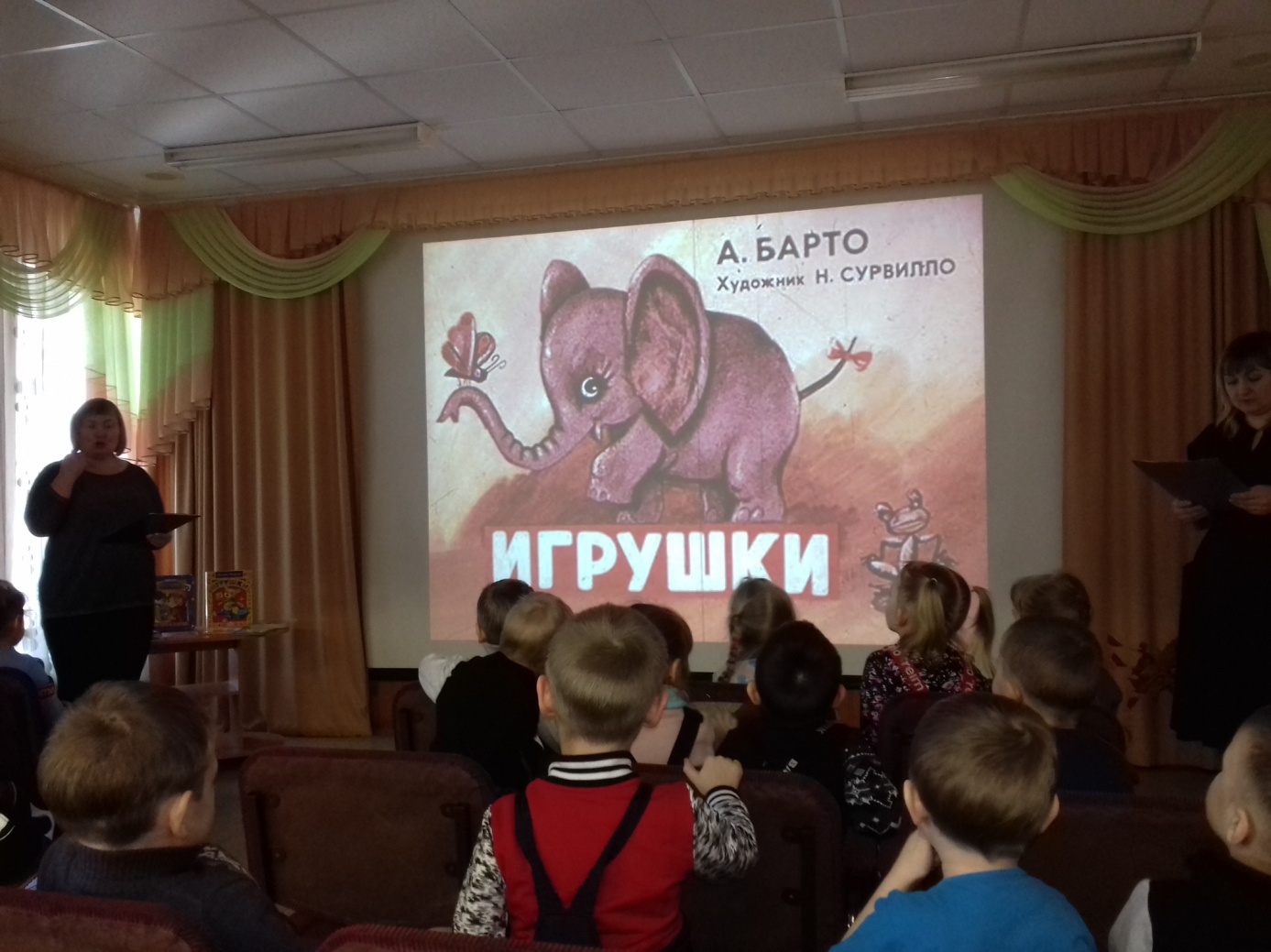 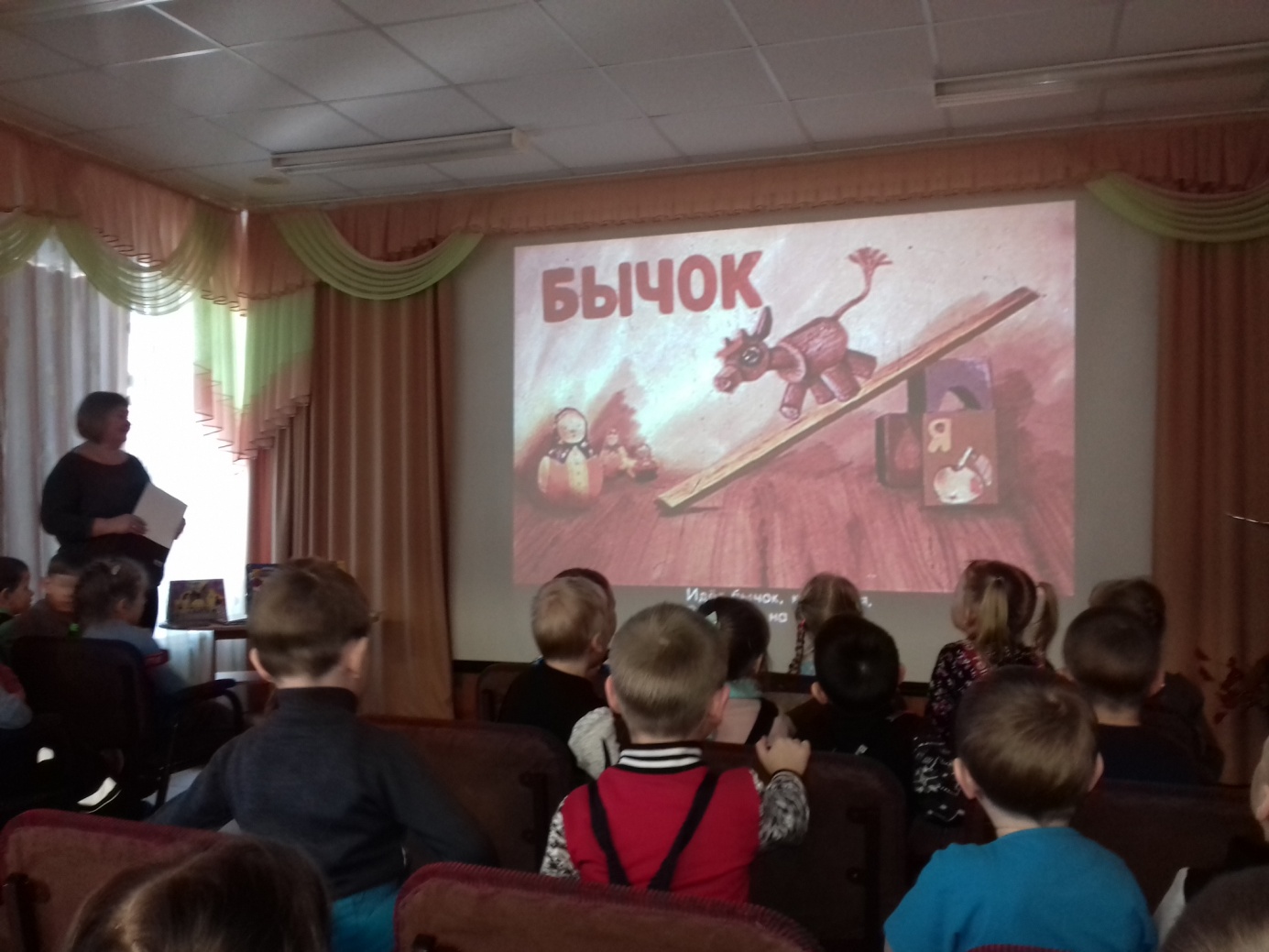 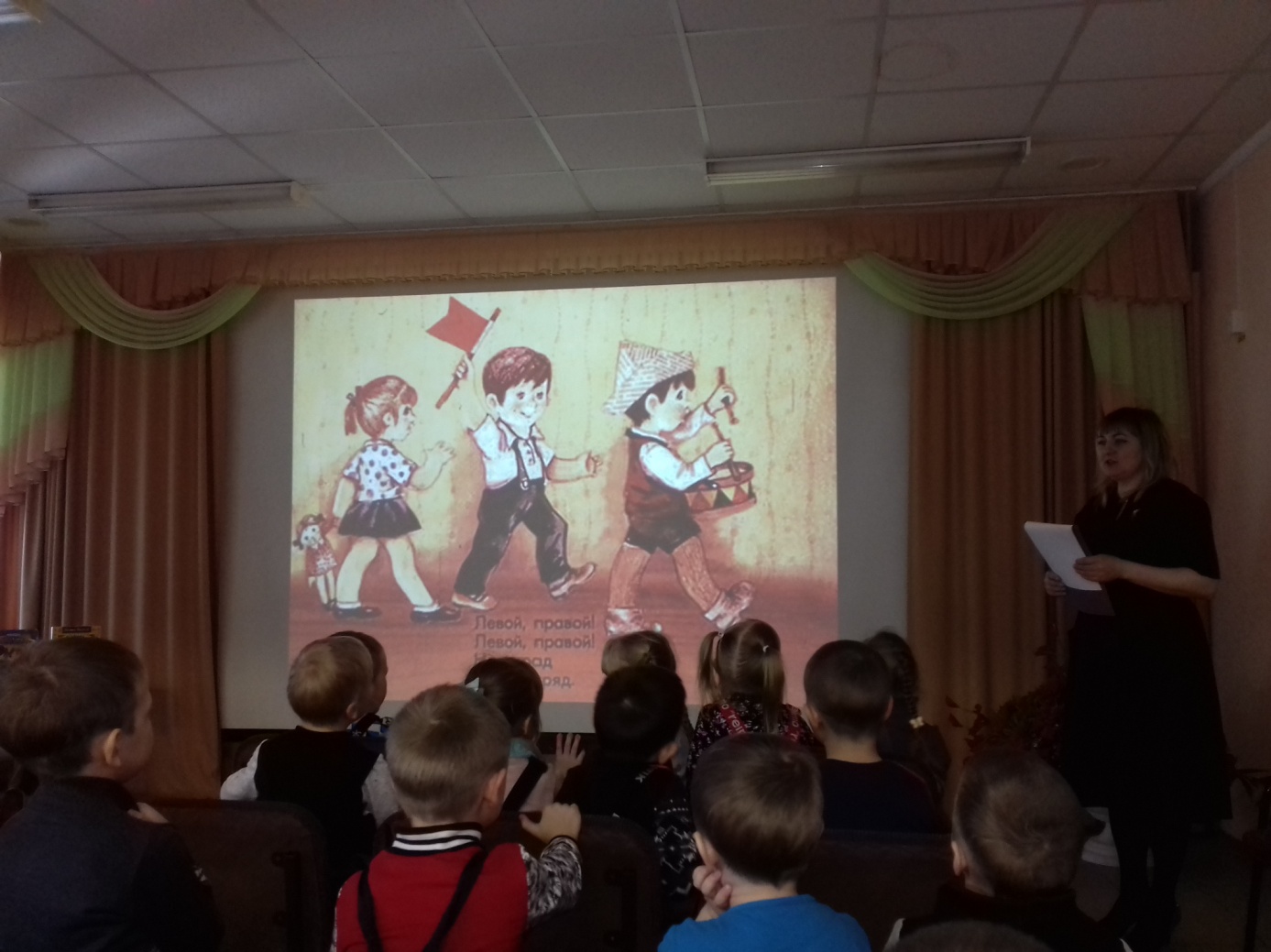 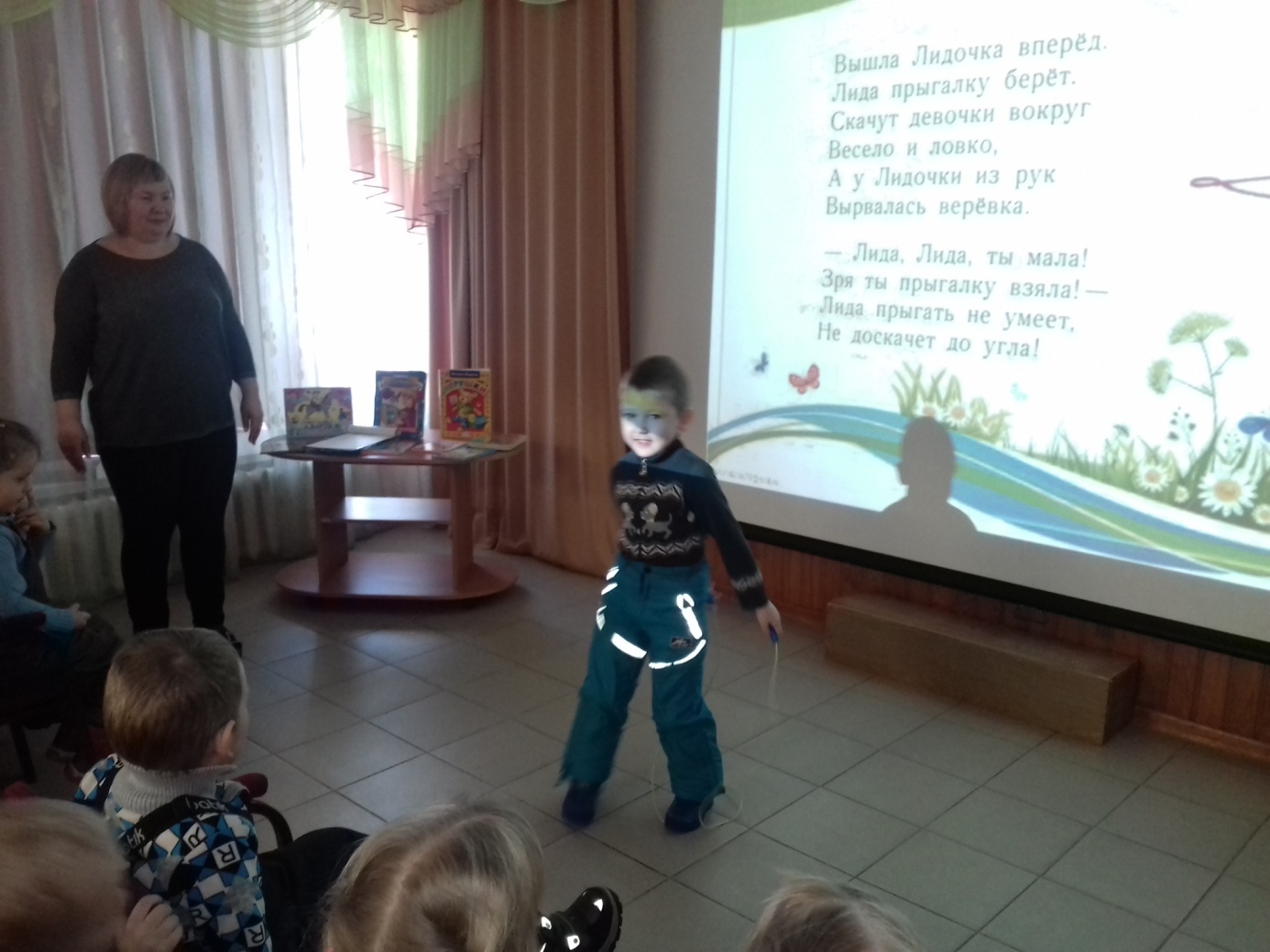 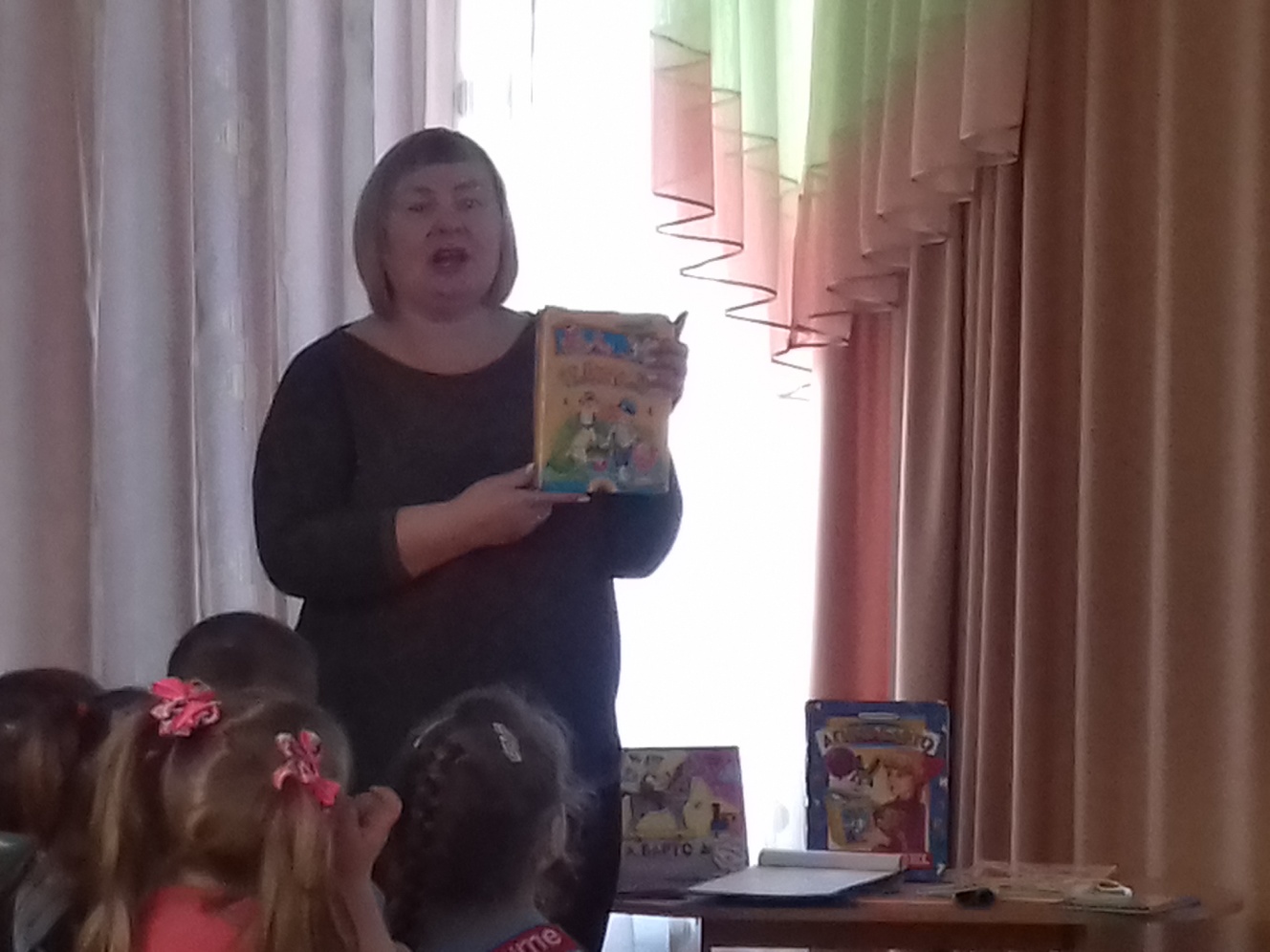 	Материал подготовила воспитатель МА ДОУ АР детский сад«Сибирячок» корпус №2  Торопова С.М.